Mt 5, 1-12aBłogosławieni ubodzy w duchuSłowa Ewangelii według Świętego MateuszaJezus, widząc tłumy, wyszedł na górę. A gdy usiadł, przystąpili do Niego Jego uczniowie. Wtedy otworzył usta i nauczał ich tymi słowami:
«Błogosławieni ubodzy w duchu, albowiem do nich należy królestwo niebieskie.
Błogosławieni, którzy się smucą, albowiem oni będą pocieszeni.
Błogosławieni cisi, albowiem oni na własność posiądą ziemię.
Błogosławieni, którzy łakną i pragną sprawiedliwości, albowiem oni będą nasyceni.
Błogosławieni miłosierni, albowiem oni miłosierdzia dostąpią.
Błogosławieni czystego serca, albowiem oni Boga oglądać będą.
Błogosławieni, którzy wprowadzają pokój, albowiem oni będą nazwani synami Bożymi.
Błogosławieni, którzy cierpią prześladowanie dla sprawiedliwości, albowiem do nich należy królestwo niebieskie.
Błogosławieni jesteście, gdy wam urągają i prześladują was i gdy z mego powodu mówią kłamliwie wszystko złe o was. Cieszcie się i radujcie, albowiem wielka jest wasza nagroda w niebie».Oto słowo Pańskie.29.01.2023 – IV Niedziela Zwykła1. W czwartek święto  Ofiarowania  Pańskiego.  Poświęcenie  gromnic  na  każdej  Mszy  św. Porządek Mszy św., tak jak w niedzielę. Poświęcone  gromnice  powinny  być  w  każdym  domu.  Zapalamy  je  w  chwilach  grozy,  niebezpieczeństw, zarówno  duchowych  jak  i  doczesnych,  a  zwłaszcza  w  chwili śmierci. O  miejscu  jej  przechowania,  każdy  domownik  powinien  wiedzieć,  ze  względu  na  łatwość  znalezienia  w  razie  potrzeby. W  święto Matki  Bożej Gromnicznej  składając ofiary  na  tacę wspomagamy  żeńskie  zakony  kontemplacyjne.2. W  tym  tygodniu  I –  czwartek, piątek, sobota,  i  niedziela  miesiąca.  Zmianka  różańcowa  w  niedzielę   po  Mszy  św.  o  g.  11.30. Taca w niedzielę na ogrzewanie bazyliki. Do chorych pojedziemy w przyszłą sobotę z racji Dnia Chorego. Chorych, których odwiedzamy w I piątki miesiąca zapisywać nie trzeba. Jeśli są chorzy, którzy chcą przyjąć sakramenty z racji Dnia Chorego, to prosimy o zgłoszenie w zakrystii.3. W przyszłą niedzielę odbędzie się Kanoniczna Wizytacja Ks. Biskupa w naszej parafii, którą przeprowadzi ks. biskup Grzegorz. A oto program wizytacji: 9.30 – Msza św. z ingresem Po Mszy Świętej – spotkanie z członkami ruchów, wspólnot i grup parafialnych w kościele 11.30 – spotkanie z Radą Duszpasterską i Ekonomiczną na salce15.00 – Koronka do Miłosierdzia Bożego w intencji zmarłych w kościele filialnym15.30 – spotkanie z nauczycielami i katechetami 17.00 – Bierzmowanie4.Bóg zapłać za ofiary na kościół: Sabina Marciuniuk – Błonie – 180zł., Bezimiennie z Nowego Pawłowa – 100zł., 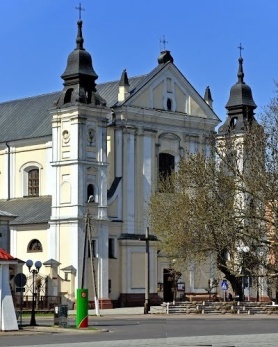 29.01. 2023 r.W CIENIU BazylikiPismo Parafii Trójcy św. w Janowie Podlaskim-do użytku wewnętrznego-PONIEDZIAŁEK – 30 styczniaPONIEDZIAŁEK – 30 stycznia7.001. +Cecylię Wawryniuk ( r.), Andrzeja, Mariannę – of. syn z rodziną. 2.+Krzysztofa Zielińskiego – of. żona15.151.O Boże błog., potrzebne łaski dla Krystyny z racji 80 r. urodzin.17.001. +Dariusza Michaluka – greg. ZAKOŃCZENIE.WTOREK –31 styczniaWTOREK –31 stycznia7.00 1 +Grzegorza Siwka, zm. z rodz. Semeniuków i Siwków– of. rodzice. 15.151.+Adama Żmudzińskiego – of. Zdzisław Bożemój z siostrą Haliną. 17.001.+Józefa Bylickiego  - of. Marzenka i Kamil.2.+Wiktora, Franciszka, zm. z rodz. Kopytiuków i Szymczuków – of. Halina Kopytiuk. ŚRODA – 01 lutegoŚRODA – 01 lutego7.00 1. +Józefa Stefaniuka, zm. z rodz. Stefaniuków i Karpiuków – of. rodzina.15.151. W int. Ojca św. Franciszka, ks. Bp. Kazimierza, ks. Bp. Piotra, ks. Bp. Grzegorza, misjonarzy, księży pracujących i pochodzących z parafii, brata Mariusza i Piotra – of. Apostolat Margaretka.  17.001.W intencji uczestników nowenny do MBNP.CZWARTEK – 02 lutegoCZWARTEK – 02 lutego8.001.+Marię – Jolantę Michej9.301.O powołania kapłańskie i zakonne.2.+Adama, Andrzeja, Marię, zm. z rodz. Lenartów, Stanisława, Anielę, Eleonorę, Henryka i Stanisława, zm. z rodz. Bodzonów.11.301.+Piotra, Mariannę, Stanisława, Mariannę – of. Józef Stefaniuk.15.151.Wypominkowa. 17.001. +Irenę Korniluk i jej rodziców – of. córki. .PIĄTEK – 03 lutegoPIĄTEK – 03 lutego7.001.+Kazimierza, Zofię, Józefa, Wincentego, Urszulę, Stanisława, - of. rodzina. 15.151. +Kamila. Helenę, Korlaga – of. rodzina Hryciuków17.001.+Mariannę (r.), Józefa, Irenę, Zygmunta, Paulinę, Wacława, Kazimierę, Franciszka, zm. z rodz. Nikoniuków i Kotlarczuków. 2.+Mirosława Karwackiego (30dz.)SOBOTA –04 lutegoSOBOTA –04 lutego7.001.+Halinę Szewczuk – of. Ewelina Przybylska. 15.151.+Teklę Markiewicz ( z racji urodzin) – of. córka chrzestna. 2.+Dorotę Huruk – of. mąż17.001.+Wiesława Wawryniuka (1r.) – of. żona. NIEDZIELA – 05 lutegoNIEDZIELA – 05 lutego8.001. +Feliksa (r.), Janinę, Franciszka, Floriana, Matrony, zm. z rodz. Skrzypczaków i Skrodziuków – of. Teresa Plażuk. 9.301.+Zbigniewa (r.), Zygmunta, zm. z rodz. Omelaniuków – of. Jadwiga Omelaniuk. 2. +Danutę i Bolesława Ślifirczyk, Franciszkę i Zygmunta Biliczów – of. rodzina. 11.301. Za parafian.15.151.+Stanisława (14r), Piotra, Stanisławę, Annę, Stanisława, Kazimierę, Henryka, Elżbietę, Krystynę, dziadków, zm.z rodz. Jurków, Szewczuków, Daniluków.17.001. Dz.bł., z prośbą o zdrowie, Boże błog., i opiekę MB dla dzieci i wnucząt – of. Helena Myć. 